У  К  Р А  Ї  Н  А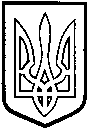 ТОМАШПІЛЬСЬКА РАЙОННА РАДАВ І Н Н И Ц Ь К О Ї  О Б Л А С Т ІРІШЕННЯ №241від 30 березня 2017 року					      16 сесія 7 скликанняПро затвердження технічної документації із нормативної грошової оцінки земельної ділянки, що знаходиться у власності гр. Тиквій О.Ф. для ведення товарного сільськогосподарського виробництва на території Томашпільської селищної ради (за межами населеного пункту смт.Томашпіль) Томашпільського району, Вінницької областіВідповідно до частини 2 статті 43 Закону України «Про місцеве самоврядування в Україні», статей 13, 23 Закону України «Про оцінку земель», керуючись статтями 10, 67, 124, 186 та пунктом 12 розділу Х «Перехідні положення» Земельного кодексу України, статтями 5, 21 Закону України «Про оренду землі», розглянувши представлену відділом у Томашпільському районі Головного управління Держгеокадастру у Вінницькій області технічну документацію із нормативної грошової оцінки земельної ділянки, що знаходиться у власності Тиквій О.Ф. для ведення товарного сільськогосподарського виробництва на території Томашпільської селищної ради (за межами населеного пункту смт.Томашпіль) Томашпільського району, Вінницької області, розроблену Державним підприємством «Вінницький науково-дослідний та проектний інститут землеустрою» договір №7644 від 10.11.2016 р. та враховуючи висновок постійної комісії районної ради з питань агропромислового комплексу, регулювання земельних ресурсів, реформування земельних відносин, розвитку особистих підсобних господарств, районна рада ВИРІШИЛА:1. Затвердити технічну документацію із нормативної грошової оцінки земельної ділянки, що знаходиться у власності Тиквій Олени Франківни для ведення товарного сільськогосподарського виробництва на території Томашпільської селищної ради (за межами населеного пункту смт.Томашпіль) Томашпільського району, Вінницької області загальною площею 4,7321га. з визначеною нормативною грошовою оцінкою, що складає в цілому 161 714 грн. 00 коп. (сто шістдесят одна тисяча сімсот чотирнадцять гривень, 00 коп.).2. Контроль за виконанням даного рішення покласти на постійну комісію районної ради з питань агропромислового комплексу, регулювання земельних ресурсів, реформування земельних відносин, розвитку особистих підсобних господарств (Милимуха В.М.).Голова районної ради					Д.Коритчук